Толағай отбасылар сайысы2022 – 2023 оқу жылының 8 – қараша күні «салауатты өмiр салтын қалыптастыру, ата-анамен бала арасында спорт мәдениетiн кеңінен тарату, оқушыларды және ата-аналарды сұлу да сымбатты, денсаулығы зор, күшті болу үшiн денені шынықтыру, спортпен айналысудың қажет екендiгiн түсiндiру» мақсатында мектебімізді 3 – кластар арасында «Толағай отбасылар сайысы» өткізілді. Сайыс 8 кезеңнен тұрды;Таныстыру кезеңі (команда аты, ұраны, төсбелгісі)Эстафеталық таяқшамен жүгіруКомандалық сайыс – Арқан тартысҮй тапсырмасы (өз өнерін көрсету)Қапшықпен секіруБілімді кенгуру сайысыӘкелер сайысы – Гір көтеруСайыс қорытындысы бойынша: І орын – 3 «Ә» класс Мусаевтар отбасы                                                       ІІ орын – 3 «А» класы Бірімбетовтер отбасы                                                       ІІІ орын – 3 «В» класы Қазбағамбетовтер отбасы жеңіп алды.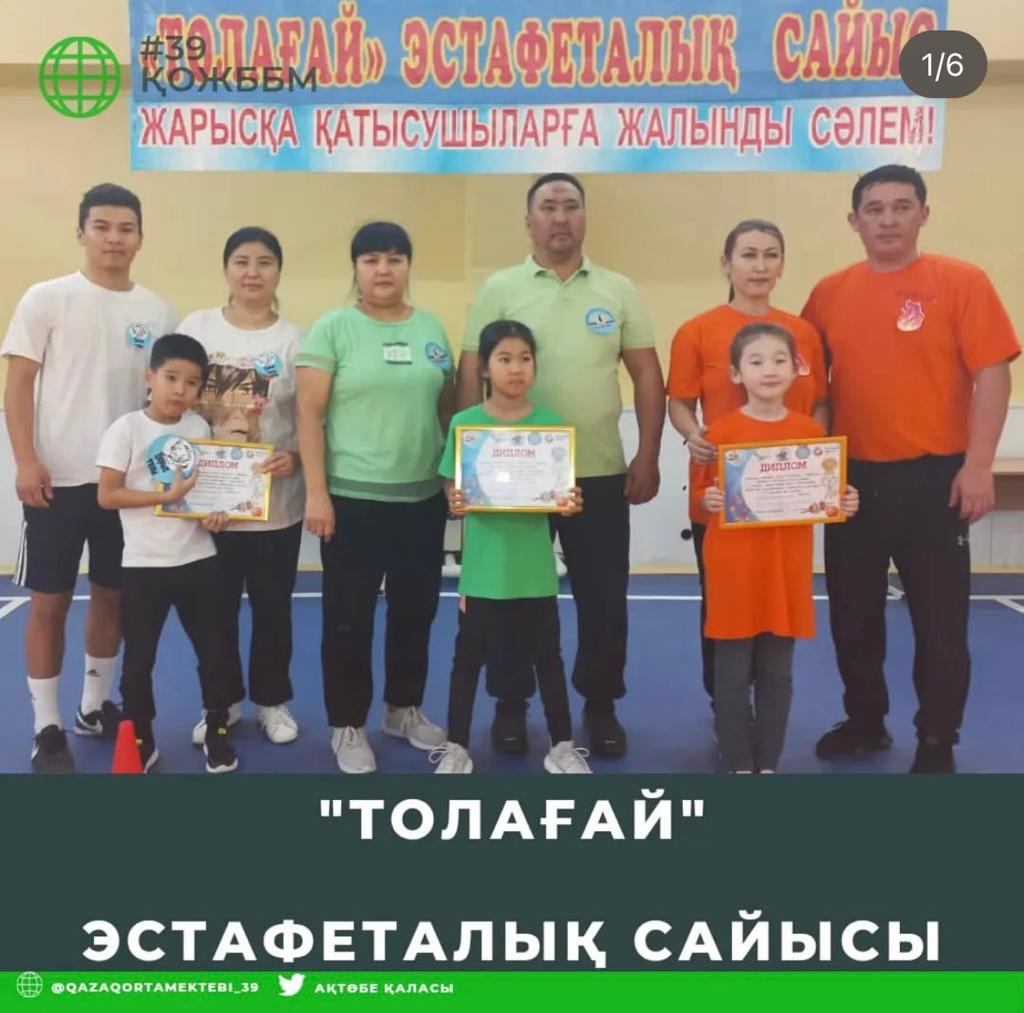 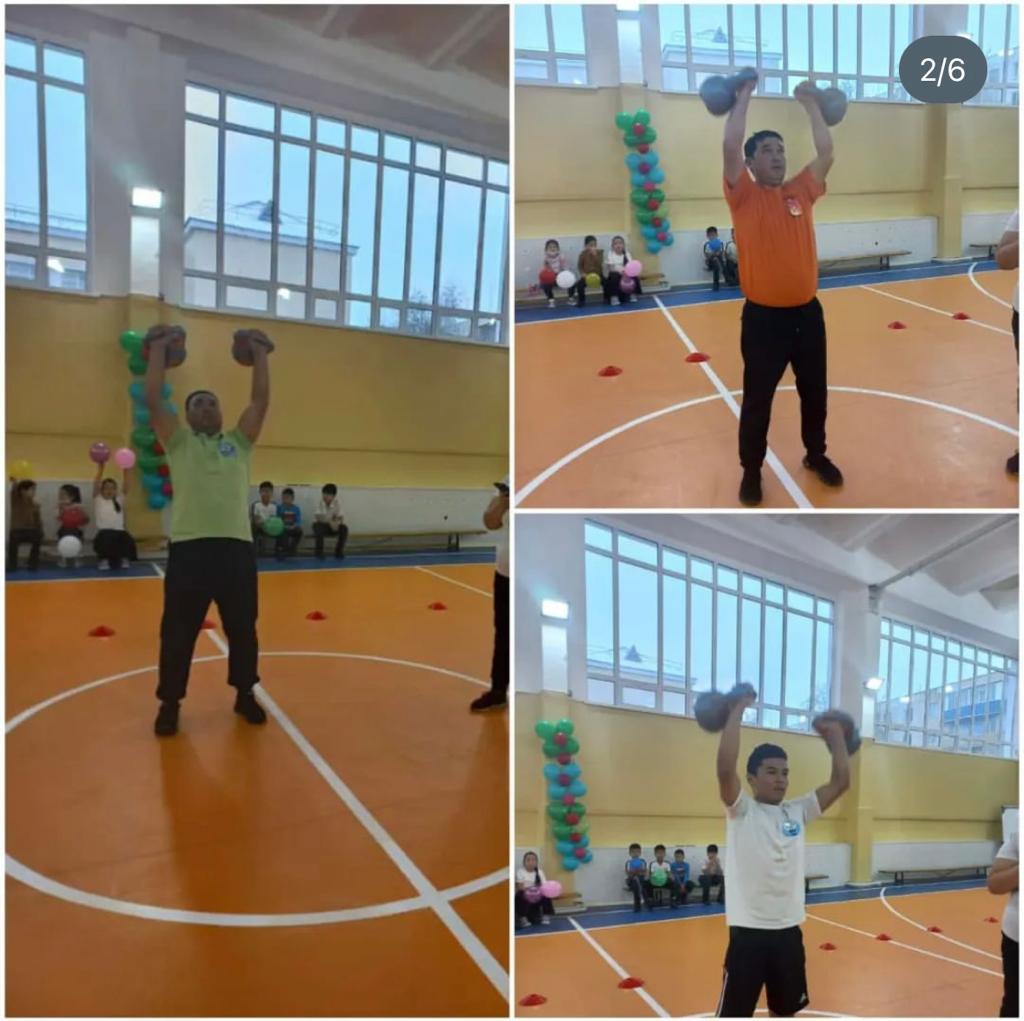 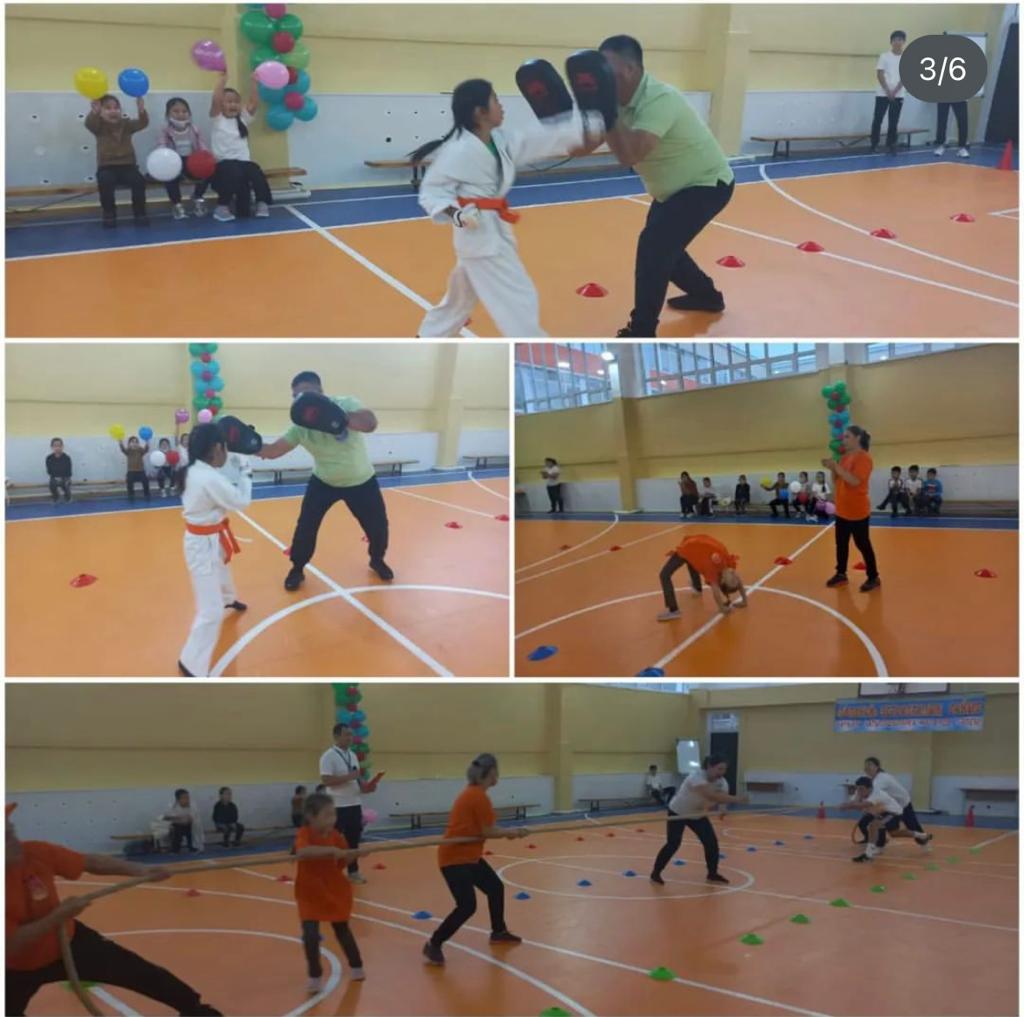 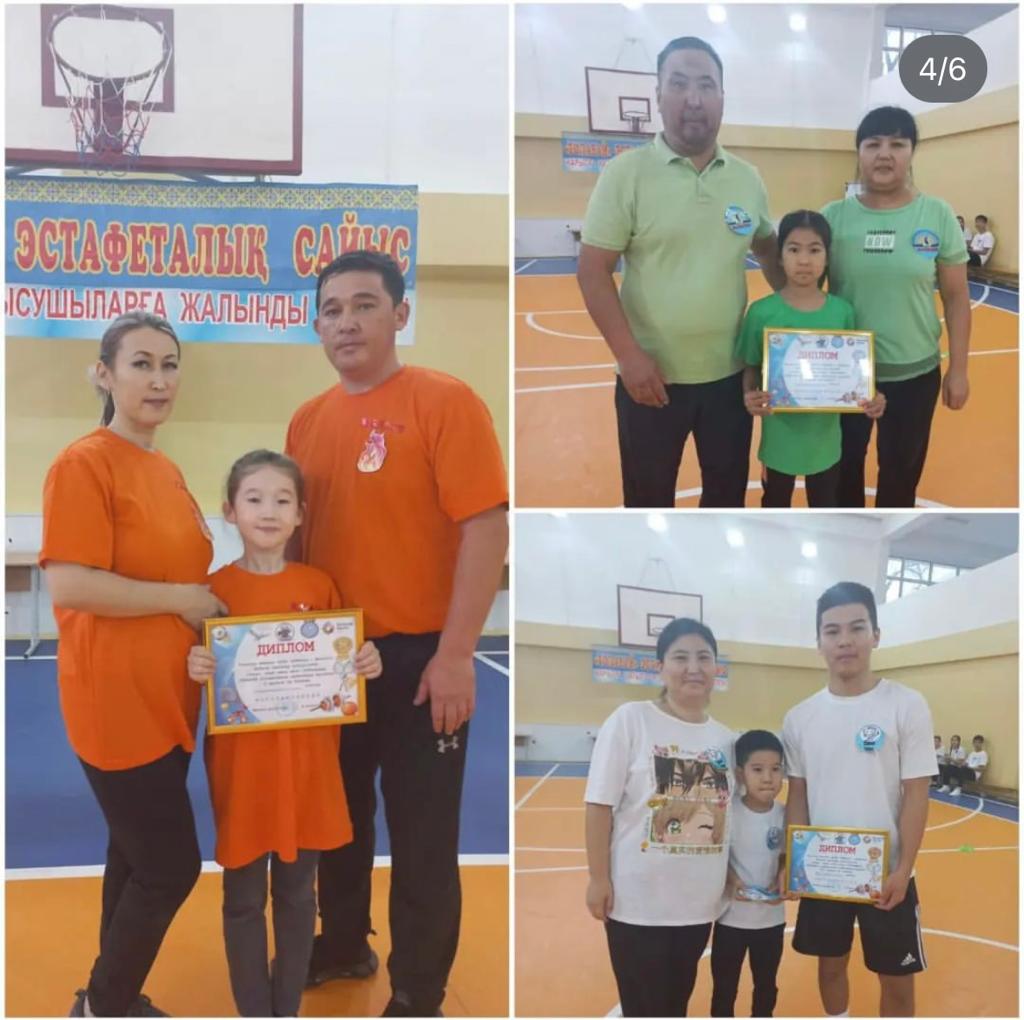 